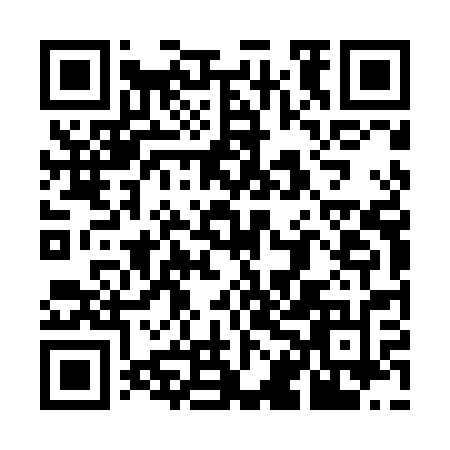 Ramadan times for Lakowo, PolandMon 11 Mar 2024 - Wed 10 Apr 2024High Latitude Method: Angle Based RulePrayer Calculation Method: Muslim World LeagueAsar Calculation Method: HanafiPrayer times provided by https://www.salahtimes.comDateDayFajrSuhurSunriseDhuhrAsrIftarMaghribIsha11Mon4:234:236:2112:073:565:555:557:4512Tue4:204:206:1812:073:585:565:567:4813Wed4:184:186:1612:073:595:585:587:5014Thu4:154:156:1412:064:016:006:007:5215Fri4:124:126:1112:064:026:026:027:5416Sat4:104:106:0912:064:046:046:047:5617Sun4:074:076:0612:064:066:066:067:5818Mon4:044:046:0412:054:076:086:088:0019Tue4:014:016:0112:054:096:106:108:0220Wed3:593:595:5912:054:106:116:118:0521Thu3:563:565:5612:044:126:136:138:0722Fri3:533:535:5412:044:136:156:158:0923Sat3:503:505:5212:044:146:176:178:1124Sun3:473:475:4912:034:166:196:198:1425Mon3:443:445:4712:034:176:216:218:1626Tue3:413:415:4412:034:196:236:238:1827Wed3:383:385:4212:034:206:246:248:2028Thu3:353:355:3912:024:226:266:268:2329Fri3:323:325:3712:024:236:286:288:2530Sat3:293:295:3412:024:246:306:308:2831Sun4:264:266:321:015:267:327:329:301Mon4:234:236:291:015:277:347:349:322Tue4:204:206:271:015:287:357:359:353Wed4:174:176:251:005:307:377:379:374Thu4:134:136:221:005:317:397:399:405Fri4:104:106:201:005:327:417:419:436Sat4:074:076:171:005:347:437:439:457Sun4:044:046:1512:595:357:457:459:488Mon4:004:006:1312:595:367:477:479:509Tue3:573:576:1012:595:387:487:489:5310Wed3:543:546:0812:585:397:507:509:56